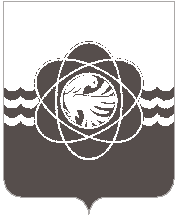 59 сессии пятого созываот 25.08.2023 № 365В соответствии со статьей 26 Устава муниципального образования «город Десногорск» Смоленской области, руководствуясь пунктом 2.3 Положения о порядке владения, пользования и распоряжения муниципальным имуществом муниципального образования «город Десногорск» Смоленской области, утвержденного решением Десногорского городского Совета от 24.04.2012 № 620, рассмотрев обращение Администрации муниципального образования  «город Десногорск» Смоленской области от  13.07.2023 № 7265, учитывая рекомендации постоянной депутатской комиссии планово-бюджетной, по налогам, финансам и инвестиционной деятельности, Десногорский городской СоветР Е Ш И Л:1. Принять от Департамента Смоленской области по образованию и науке в собственность муниципального образования «город Десногорск» Смоленской области безвозмездно объекты движимого имущества для общеобразовательных учреждений:Настоящее решение опубликовать в газете «Десна».О принятии безвозмездно в собственность муниципального образования «город Десногорск» Смоленской области объектов движимого имущества  для общеобразовательных учреждений№ п/пНаименование товараКоличество, шт.Сумма,руб.1Учебная литература 202220111006916,902Мышь DEFENDER Optimum MB-160 черный, 3 кнопки, 1000 dpi, каб – 1,1м (52160)141785,00Ип Председателя Десногорского городского Совета                                      Е.П. Леднёва     Глава     муниципального      образования     «город Десногорск» Смоленской области                                                 А.А. Терлецкий